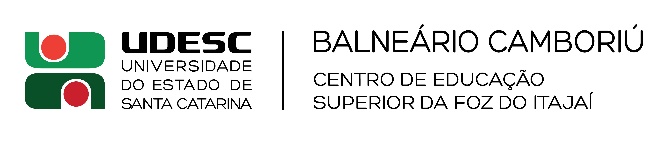 Departamento de Governança PúblicaCALENDÁRIO DE ESTÁGIO SUPERVISIONADO – 2024/1DataEvento11/03/2024Reunião, às 19h (sala 24), com todos os alunos matriculados na disciplina de Estágio Curricular Supervisionado. Realizada no início do semestre. As orientações também serão gravadas via Moodle.11/04/2024Data limite para que os alunos matriculados na disciplina de Estágio Curricular Supervisionado, encaminhem à coordenação de estágio (via Moodle), Termo de Compromisso de Estágio (TCE)/ Termo Aditivo e Plano de atividades, devidamente assinados eletronicamente pelos acadêmicos, supervisor e professor orientador (só serão aceitos documentos em formato PDF).21/06/2024Data de entrega dos Relatórios de Estágio e Termo de Realização (via Moodle) à Coordenação de Estágio.28/06/2024Data limite para que os professores orientadores encaminhem à Coordenação de Estágio, a nota do Relatório de Estágio